1.pielikums Madonas novada pašvaldības domes30.06.2020. lēmumam Nr.245(protokols Nr.13, 10.p.)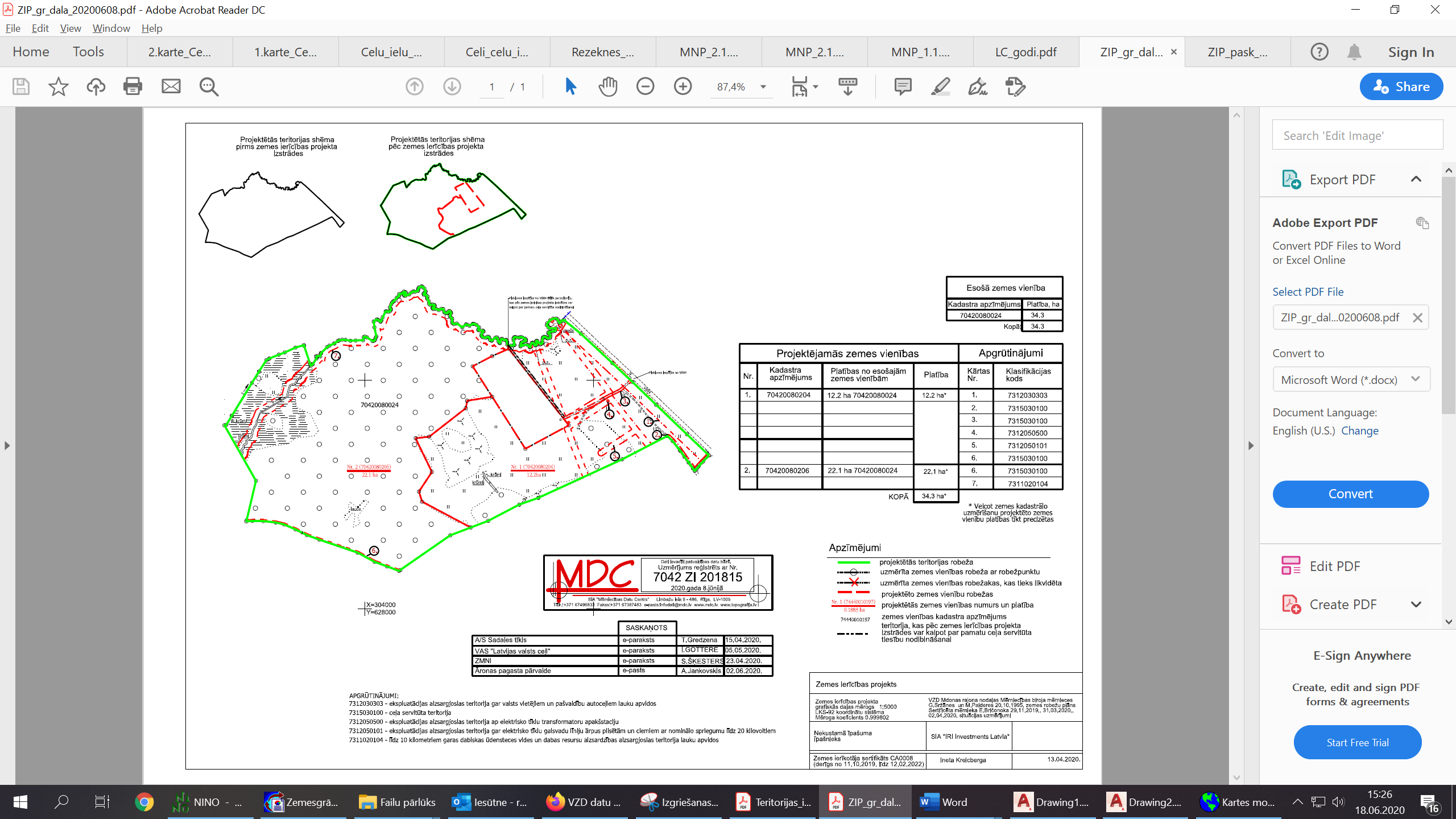 